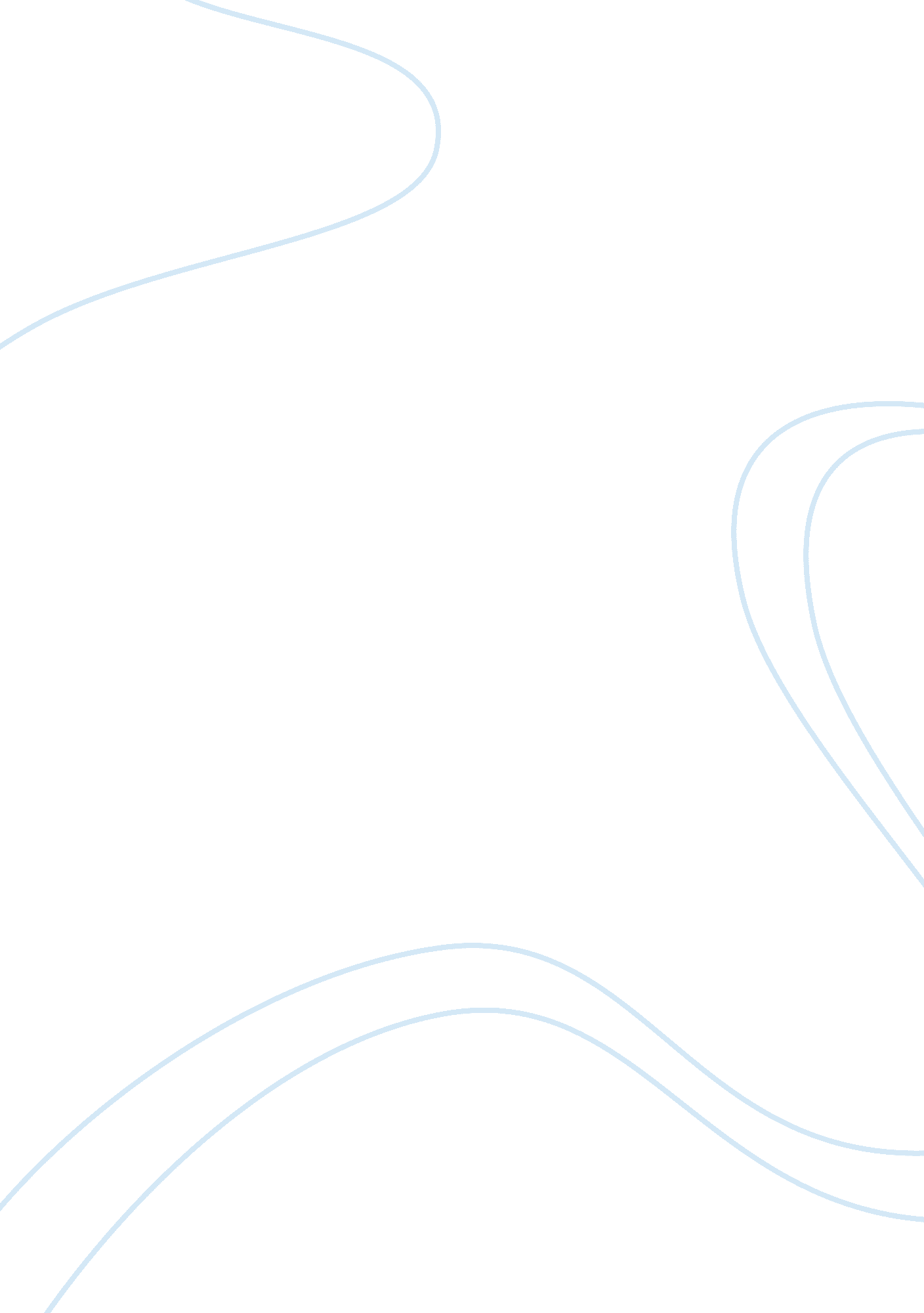 Window tools used to solve window problems essayBusiness, Marketing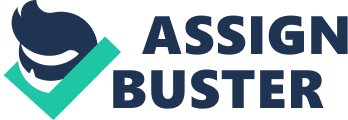 Window Tools used to solve window problems There are several windows tools which can be used for solving different windows problems in several categories. The windows tools for solving windows problems can be categorized into the following groups; disaster recovery tools, application and service tools, remote management tools, disk and maintenance tools, system file tools and networking tools. (Everett, 2000) The tools include: i. Disaster recovery tools – These are tools which are used for rolling back changes and recovering the initial system setup configuration. (Jim, 2002)They include: a. System restore – this is used for monitoring the system and recording any changes in the system to the registry. It is used for returning the system back to the last known configuration. b. Device Driver Roll Back – this tool allows a user to replace a device driver with a previously installed version of the driver. ii. Application and service tools – These are used for solving application related problems. They include: a. Bootcfg – they are used for correcting the Boot file entries. b. DirectX Diagnostic tool – They are used for performing several diagnostic operations like checking sound, graphics and monitoring the DirectX hardware acceleration features. c. Memory pool monitor – they are used for detecting and correcting memory leaks in the system d. Program compatibility wizard – they are used for resolving compatibility problems in the computer. iii. Disk and maintenance tools – These are tools which are used for preventing problems from occurring. They include: a. Chkdsk – this is used for fixing the logical reliability of a file system b. Disk management and Disk Part – they are used for extending volumes and disks partitioning. c. Disk Cleanup – this is used for deleting unused files thus creating space for other applications to use. iv. System file tools – These are tools used for solving system related problems. Examples in this category include: a. Driver Query (Driverquery. exe) – used for listing information about the drivers in a computer. (John, 2003) b. Driver signing and digital signatures – used for maintaining system stability by verifying the device drivers’ compatibility and stability. c. Windows file protection – Used for scanning the protected system files and for restoring overwritten files. v. Networking tools – These tools are used for solving network related problems. They include: a. IP security monitor – It is used for confirming that secured communications are properly and successfully established. b. Path ping – this is used for obtaining the network performance statistics and for solving any problem with the network performance. Reference › Visit Amazon's Jim Boyce Page 
Find all the books, read about the author, and more. 
See search results for this author 
Are you an author? Learn about Author Central 
Everett N. M., & Mike W. (2000) Debugging Windows Programs: Strategies, Tools, and Techniques for Visual C++ Programmers Addison-Wesley Professional Publishers. 
Jim B. (2002) Windows XP Power Tools Sybex Publishers 
Jim Boyce (Author) 
John R. (2003) Debugging Applications for Microsoft . NET and Microsoft Windows (Pro-Developer) 
John Robbins (Author) 
› Visit Amazon's John Robbins Page 
Find all the books, read about the author, and more. 
See search results for this author 
Are you an author? Learn about Author Central 